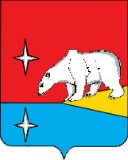 АДМИНИСТРАЦИЯГОРОДСКОГО ОКРУГА ЭГВЕКИНОТПОСТАНОВЛЕНИЕОб утверждении Порядка установления, изменения и отмены муниципальных маршрутов регулярных перевозок, а также изменения расписаний движения транспортных средств по муниципальным маршрутам регулярных перевозок в границах городского округа Эгвекинот и Порядка ведения реестра муниципальных маршрутов регулярных перевозокВ соответствии с Федеральным законом от 13.07.2015 г. № 220-ФЗ «Об организации регулярных перевозок пассажиров и багажа автомобильным транспортом и городским наземным электрическим транспортом в Российской Федерации и о внесении изменений в отдельные законодательные акты Российской Федерации», Федеральным законом от 08.11.2007 г. № 259-ФЗ «Устав автомобильного транспорта и городского наземного электрического транспорта», Федеральным законом от 06.10.2003 г. № 131-ФЗ «Об общих принципах организации местного самоуправления в Российской Федерации», Уставом  городского округа Эгвекинот, Администрация городского округа ЭгвекинотП О С Т А Н О В Л Я Е Т:Утвердить прилагаемые:1.1. Порядок установления, изменения и отмены муниципальных маршрутов регулярных перевозок, а также изменения расписаний движения транспортных средств по муниципальному маршруту регулярных перевозок в границах городского округа Эгвекинот.1.2. Порядок ведения реестра муниципальных маршрутов регулярных перевозок.Настоящее постановление обнародовать в местах, определенных Уставом городского округа Эгвекинот, и разместить на официальном сайте Администрации городского округа Эгвекинот в информационно-телекоммуникационной сети «Интернет».Настоящее постановление вступает в силу со дня обнародования.Контроль за выполнением настоящего постановления возложить на заместителя начальника Управления промышленной и сельскохозяйственной политики Администрации городского округа Эгвекинот Кондрашина А.Н.Заместитель ГлавыАдминистрации			       	                                                 И.Л. СпиридоноваУтвержденпостановлением Администрации городского округа Эгвекинотот «29» сентября 2017 года № 242 -паПорядок установления, изменения и отмены муниципальных маршрутов регулярных перевозок, а также изменения расписаний движения транспортных средств по муниципальному маршруту регулярных перевозок в границах городского округа Эгвекинот1. Общие положения1.1. Настоящий Порядок установления, изменения и отмены муниципальных маршрутов регулярных перевозок, а также изменения расписаний движения транспортных средств по муниципальному маршруту регулярных перевозок в границах городского округа Эгвекинот (далее - Порядок) определяет процедуру установления, изменения и отмены муниципальных маршрутов регулярных перевозок (в том числе основания для отказа в установлении либо изменении данных маршрутов и основания для их отмены), а также процедуру изменения расписаний движения транспортных средств по муниципальному маршруту регулярных перевозок в границах городского округа Эгвекинот. В соответствии с настоящим Порядком устанавливаются, изменяются и отменяются муниципальные маршруты регулярных перевозок в границах городского округа Эгвекинот.1.2. Понятия и термины, используемые в настоящем Порядке, применяются в соответствии с Федеральным законом от 13.07.2015 г. № 220-ФЗ «Об организации регулярных перевозок пассажиров и багажа автомобильным транспортом и городским наземным электрическим транспортом в Российской Федерации и о внесении изменений в отдельные законодательные акты Российской Федерации» (далее – Федеральный закон № 220-ФЗ), Законом Чукотского автономного округа от 06.06.2017 г. № 42-ОЗ «Об отдельных вопросах организации регулярных перевозок пассажиров и багажа автомобильным транспортом в Чукотском автономном округе». 1.3. Органом, уполномоченным на осуществление функций по установлению, изменению и отмене муниципальных маршрутов регулярных перевозок (далее – маршрут регулярных перевозок) в границах городского округа Эгвекинот, является Администрация городского округа Эгвекинот (далее – Уполномоченный орган).2. Установление, изменение муниципального маршрута регулярных перевозок2.1. Установление, изменение, отмена маршрутов осуществляются Уполномоченным органом в соответствии с Федеральным законом от 13.07.2015 г. N 220-ФЗ "Об организации регулярных перевозок пассажиров и багажа автомобильным транспортом и городским наземным электрическим транспортом в Российской Федерации и о внесении изменений в отдельные законодательные акты Российской Федерации", настоящим Порядком,  на основании анализа данных о количестве перевезенных пассажиров и наполняемости маршрутов, планов строительства объектов жилищного фонда, социального и торгового назначения, объектов дорожной инфраструктуры, предложений Совета депутатов городского округа Эгвекинот, юридических и физических лиц, иной информации в отношении организации регулярных перевозок, а также в целях оптимизации сети общественного транспорта в городском округе Эгвекинот.Допускается установление, изменение, отмена маршрута, предназначенного для осуществления регулярных перевозок по инициативе юридического лица, индивидуального предпринимателя, уполномоченного участника договора простого товарищества, имеющих намерение осуществлять перевозки пассажиров по маршруту или осуществляющими перевозки пассажиров по маршруту(ам) (далее - инициатор).Изменением маршрута регулярных перевозок считается:- изменение включенных в состав маршрута остановочных пунктов, а также улиц и автомобильных дорог, по которым проходит трасса маршрута (за исключением совершения данных действий в период проведения массовых мероприятий и ярмарок на территории городского округа Эгвекинот в соответствии с муниципальным правовым актом городского округа Эгвекинот);- изменение расписания движения (за исключением совершения данных действий в период проведения массовых мероприятий и ярмарок на территории городского округа Эгвекинот в соответствии с муниципальным правовым актом городского округа Эгвекинот);- изменение порядка посадки и высадки пассажиров;- изменение вида транспортных средств, используемых для перевозки;- изменение класса транспортных средств, используемых для перевозки;- изменение экологических характеристик транспортных средств, используемых для перевозки;- изменение характеристик транспортных средств, используемых для перевозки.2.2. Инициатор представляет в Уполномоченный орган заявление в письменной форме об установлении или изменении маршрута. К заявлению об установлении или изменении маршрута прилагаются документы, предусмотренные разделом 3 настоящего Порядка.2.3. В случае, если заявление об установлении или изменении маршрута оформлено с нарушением требований, установленных разделом 3 настоящего Порядка, и (или) документы, предусмотренные разделом 3 настоящего Порядка, не представлены в полном объеме, Уполномоченный орган возвращает инициатору такое заявление и прилагаемые к нему документы без рассмотрения в течение пяти рабочих дней со дня их регистрации с указанием причин возврата.2.4. В срок, не превышающий тридцати дней со дня приема заявления об установлении или изменении маршрута, Уполномоченный орган рассматривает указанное заявление и принимает решение об установлении или изменении маршрута либо об отказе в установлении или изменении маршрута.2.5. С целью обеспечения безопасности перевозок пассажиров на устанавливаемом (открываемом), либо измененном маршруте, Уполномоченный орган вправе организовать комиссионное обследование маршрута (измененного участка маршрута) на предмет соответствия требованиям, предъявляемым к обеспечению безопасности перевозок пассажиров.Состав комиссии по обследованию дорожных условий маршрута (участка маршрута) формируется Уполномоченным органом. Результаты обследования оформляются актом, который подписывается всеми членами комиссии.2.6. О принятом решении (об установлении, изменении или об отказе в установлении, изменении маршрута) Уполномоченный орган в течение трех рабочих дней со дня принятия указанного решения информирует инициатора посредством вручения уведомления лично инициатору или направления ему почтовым отправлением с уведомлением. В уведомлении об отказе в установлении или изменении маршрута указывается мотивированное обоснование причин отказа.2.7. Уполномоченный орган размещает на официальном сайте Администрации городского округа Эгвекинот в информационно-телекоммуникационной сети "Интернет" информацию о принятом решении об установлении или изменении маршрута в течение трех рабочих дней со дня принятия этого решения.2.8. В случае принятия решения об установлении или изменении маршрута, Уполномоченный орган в течение семи дней со дня принятия этого решения вносит сведения об установлении или изменении данного маршрута в реестр муниципальных маршрутов регулярных перевозок (далее - реестр маршрутов).2.9. Маршрут считается установленным или измененным со дня включения сведений о данных маршрутах в реестр маршрутов или изменения таких сведений в реестре маршрутов.2.10. В течение семи дней со дня изменения сведений в реестре маршрутов Уполномоченный орган выдает юридическому лицу, индивидуальному предпринимателю, уполномоченному участнику договора простого товарищества, которые осуществляют перевозку по данному маршруту, новое свидетельство об осуществлении перевозок по данному маршруту регулярных перевозок и карты данного маршрута регулярных перевозок (по маршрутам по нерегулируемым тарифам), либо (при наличии необходимости) карты данного маршрута регулярных перевозок (по маршрутам по регулируемым тарифам).2.11. Если заявлением об изменении маршрута предусматривается увеличение максимального количества транспортных средств, используемых для регулярных перевозок по данному маршруту, Уполномоченный орган в течение семи дней со дня внесения таких изменений в реестр маршрутов выдает юридическому лицу, индивидуальному предпринимателю, уполномоченному участнику договора простого товарищества, которые осуществляют перевозку по данному маршруту, дополнительные карты маршрута регулярных перевозок.2.12. Не позднее чем через девяносто дней со дня установления маршрута Уполномоченный орган объявляет открытый конкурс на право осуществления перевозок по маршруту в порядке, предусмотренном законодательством Российской Федерации (по маршруту по нерегулируемым тарифам), либо конкурс в порядке, установленном законодательством Российской Федерации о контрактной системе в сфере закупок товаров, работ, услуг для обеспечения государственных и муниципальных нужд (по маршруту по регулируемым тарифам). 2.13. В случае возникновения чрезвычайной ситуации, сложившейся в результате аварии или опасного природного явления, вызвавших приостановление работы отдельных видов транспорта, временное ограничение движения транспортных средств по автомобильным дорогам или по размещенным на них искусственным дорожным сооружениям, либо прекращение функционирования объектов транспортной инфраструктуры, юридическое лицо, индивидуальный предприниматель или участники договора простого товарищества, осуществляющие регулярные перевозки по маршруту регулярных перевозок, вправе изменить данный маршрут на срок до тридцати дней. Юридическое лицо, индивидуальный предприниматель или уполномоченный участник договора простого товарищества обязаны уведомить о таком изменении Уполномоченный орган в кратчайшие сроки.Изменение маршрута регулярных перевозок на более длительный срок осуществляется в порядке, установленном разделами 2-4 настоящего Порядка.3. Заявление об установлении или изменении муниципального маршрута регулярных перевозок и порядок его предоставления или направления3.1. Заявление об установлении маршрута включает в себя следующие сведения:1) номер и дата выдачи лицензии на осуществление деятельности по перевозкам пассажиров автомобильным транспортом;2) наименование (для юридического лица), фамилия, имя и, если имеется, отчество (для индивидуального предпринимателя), идентификационный номер налогоплательщика, почтовый адрес, контактные телефоны;3) наименование маршрута с указанием начального остановочного пункта и конечного остановочного пункта по данному маршруту;4) протяженность маршрута;5) места нахождения остановочных пунктов по маршруту;6) наименования улиц и автомобильных дорог, по которым предполагается движение транспортных средств между остановочными пунктами;7) классы транспортных средств, максимальное количество транспортных средств каждого из таких классов;8) экологические характеристики транспортных средств;9) планируемое расписание для каждого остановочного пункта по межрегиональному маршруту регулярных перевозок. 3.1.1. Заявление об изменении маршрута включает в себя следующие сведения:1) наименование (для юридического лица), фамилия, имя и, если имеется, отчество (для индивидуального предпринимателя), идентификационный номер налогоплательщика, почтовый адрес, контактные телефоны;2) регистрационный номер маршрута в реестре муниципальных маршрутов регулярных перевозок;3) наименование маршрута в виде наименования порядкового номера маршрута с указанием начального остановочного пункта и конечного остановочного пункта по данному маршруту;4) предлагаемые изменения согласно пункта 3 раздела 2 настоящего Порядка, в том числе изменения включенных в состав маршрута остановочных пунктов, а также улиц и автомобильных дорог, по которым предполагается движение транспортных средств между данными остановочными пунктами, расписания, классов транспортных средств, максимального количества транспортных средств каждого из таких классов.3.2. Для принятия решения об установлении новых маршрутов либо изменении существующих маршрутов инициатор прилагает к заявлению пояснительную записку с обоснованием целесообразности установления либо изменения маршрута регулярных перевозок с указанием сведений о социальной потребности населения в перевозках.
Для принятия решения об изменении существующих маршрутов инициатор дополнительно прилагает к заявлению сведения о количестве перевезенных пассажиров и наполняемости маршрута.3.3. В случае, если заявление об установлении или изменении маршрута представлено уполномоченным участником договора простого товарищества, сведения, предусмотренные подпунктом 1 пункта 3.1 и подпунктом 1 пункта 3.1.1 настоящего раздела, указываются в отношении каждого участника договора простого товарищества. К указанному заявлению прилагается копия договора простого товарищества.3.4. Заявление об установлении или изменении маршрута и прилагаемые к нему документы представляются в Уполномоченный орган непосредственно или направляются заказным почтовым отправлением с уведомлением о вручении. Допускается направление указанного заявления и прилагаемых к нему документов в форме электронных документов, подписанных электронной подписью любого вида.4. Рассмотрение заявления об установлении или изменении муниципального маршрута регулярных перевозок4.1. Уполномоченный орган отказывает в установлении или изменении маршрута в случае, если:1) в заявлении об установлении или изменении маршрута указаны недостоверные сведения;2) данный маршрут не соответствует требованиям, установленным правилами обеспечения безопасности перевозок пассажиров и грузов автомобильным транспортом и городским наземным электрическим транспортом, утвержденными федеральным органом исполнительной власти, осуществляющим функции по выработке государственной политики и нормативно-правовому регулированию в сфере транспорта;3) один или несколько участков устанавливаемого или изменяемого маршрута регулярных перевозок совпадают с участками одного из ранее установленных маршрутов регулярных перевозок более чем на 60 процентов;4) при изменении маршрута протяженность действующего маршрута меняется более чем на 30 процентов.4.2. Уполномоченный орган вправе осуществить проверку предоставленных сведений.5. Отмена муниципального маршрута регулярных перевозок5.1. В случае принятия решения об отмене маршрута, Уполномоченный орган в течение семи дней со дня принятия этого решения исключает сведения данного маршрута из реестра муниципальных маршрутов регулярных перевозок.5.2. Муниципальные маршруты регулярных перевозок считаются отмененными со дня исключения сведений о данных маршрутах из реестра муниципальных маршрутов регулярных перевозок.5.3. Уполномоченный орган, принявший решение об отмене муниципального маршрута регулярных перевозок, обязан уведомить об указанном решении юридическое лицо, индивидуального предпринимателя, уполномоченного участника договора простого товарищества, осуществляющих регулярные перевозки по соответствующему маршруту, не позднее ста восьмидесяти дней до дня вступления указанного решения в силу.Утвержденпостановлением Администрации городского округа Эгвекинот от «29» сентября 2017 года № 242 -паПорядок ведения реестра муниципальных маршрутов регулярных перевозок1. Органом, уполномоченным на ведение реестра муниципальных маршрутов регулярных перевозок в границах городского округа Эгвекинот (далее – Реестр), является Администрация городского округа Эгвекинот (далее – Уполномоченный орган).2. При внесении в Реестр сведений о маршруте регулярных перевозок Уполномоченный орган присваивает ему порядковый номер, состоящий из номера маршрута и номера перевозчика в следующем формате:Х.Y.Т, где:Х - номер маршрута;Y - номер перевозчика;Т - обозначение маршрута, на котором осуществляются регулярные перевозки по нерегулируемым тарифам.3.  В Реестр включаются следующие сведения:1) регистрационный номер маршрута регулярных перевозок в Реестре;2) порядковый номер маршрута регулярных перевозок, присвоенный ему Уполномоченным органом;3) наименование маршрута регулярных перевозок в виде наименований начального остановочного пункта и конечного остановочного пункта по маршруту регулярных перевозок или в виде наименований поселений, в границах которых расположены начальный остановочный пункт и конечный остановочный пункт по данному маршруту;4) наименования промежуточных остановочных пунктов по маршруту регулярных перевозок или наименования поселений, в границах которых расположены промежуточные остановочные пункты;5) наименования улиц, автомобильных дорог, по которым предполагается движение транспортных средств между остановочными пунктами по маршруту регулярных перевозок;6) протяженность маршрута регулярных перевозок;7) порядок посадки и высадки пассажиров (только в установленных остановочных пунктах или, если это не запрещено Федеральным законом от 13.07.2015 г. № 220-ФЗ «Об организации регулярных перевозок пассажиров и багажа автомобильным транспортом и городским наземным электрическим транспортом в Российской Федерации и о внесении изменений в отдельные законодательные акты Российской Федерации», в любом не запрещенном правилами дорожного движения месте по маршруту регулярных перевозок);8) вид регулярных перевозок;9) виды транспортных средств и классы транспортных средств, которые используются для перевозок по маршруту регулярных перевозок, максимальное количество транспортных средств каждого класса;10) экологические характеристики транспортных средств, которые используются для перевозок по маршруту регулярных перевозок;11) дата начала осуществления регулярных перевозок;12) наименование, место нахождения юридического лица, фамилия, имя и, если имеется, отчество индивидуального предпринимателя (в том числе участников договора простого товарищества), осуществляющих перевозки по маршруту регулярных перевозок;13) сведения о расписании движения транспортных средств по соответствующему маршруту регулярных перевозок (дни работы, время начала и окончания движения транспортных средств);14) сведения об основном государственном регистрационном номере записи о создании юридического лица, основном государственном регистрационном номере записи о государственной регистрации физического лица в качестве индивидуального предпринимателя, осуществляющих регулярные перевозки по соответствующему маршруту регулярных перевозок.4. Сведения об установлении и (или) изменении маршрута регулярных перевозок вносятся в Реестр в срок, указанный в пункте 2.8 Порядка установления, изменения и отмены муниципальных маршрутов регулярных перевозок, а также изменения расписаний движения транспортных средств по муниципальному маршруту регулярных перевозок в границах городского округа Эгвекинот.5. Данные о маршруте регулярных перевозок, в случае отмены соответствующего маршрута, исключаются из Реестра в срок, указанный в пункте 5.1 Порядка установления, изменения и отмены муниципальных маршрутов регулярных перевозок, а также изменения расписаний движения транспортных средств по муниципальному маршруту регулярных перевозок в границах городского округа Эгвекинот.6. Сведения об изменении вида регулярных перевозок, осуществляемых по муниципальному маршруту регулярных перевозок (если принятие решения об изменении вида регулярных перевозок предусмотрено документом планирования городского округа Эгвекинот), вносятся Уполномоченным органом в Реестр в течение 10 рабочих дней после истечения ста восьмидесяти дней с момента уведомления Уполномоченным органом соответствующего перевозчика (перевозчиков) о принятом решения об изменении вида регулярных перевозок (оформленном в виде муниципального правового акта  городского округа Эгвекинот).7. Сведения, включенные в Реестр, размещаются Уполномоченным органом на официальном сайте Администрации городского округа Эгвекинот в информационно-телекоммуникационной сети Интернет и должны быть доступны для ознакомления без взимания платы.от 29 сентября 2017 года№ 242 – па	п. Эгвекинот